NOVODUBNICKÉ ZVESTIMesačník obyvateľov Novej DubniceSeptember 2021/Číslo 9/XXXI. ročník/ ISSN 1338-788XS energiou sme sa pustili do nového školského rokaTurbulentné prvé dni školského roka pominuli, žiaci zasadli do školských lavíc a všetci si prajeme, aby v nich zotrvali počas celého školského roka s čo možno najmenšími absenciami. O začiatku školského roka a o novinkách a očakávaniach sme sa porozprávali s riaditeľkou Súkromnej ZŠ a ZUŠ Jankou Kramárovou a riaditeľom ZŠ J. Kráľa Martinom Staňom.Ako ste zahájili nový školský rok?(SZŠ) Zahájenie sa uskutočnilo v domovských triedach  s nádejou na viac prezenčného vyučovania. 16. augusta nás vytopilo, tak začať v normálnom čase si žiadalo riadne vysúkanie rukávov. V júni sme sa lúčili so želaním mať vo svojom tíme (za svojím chrbtom) veľa dobrých, šikovných, láskavých ľudí a možno aj zopár filmových či literárnych postáv: Pipi dlhú pančuchu: „Toto som nikdy nerobila, to mi určite pôjde...“, Supermana, prípadne si každý môže doplniť podľa seba. Dúfam, že budeme môcť počítať aj s ministerstvom školstva, ostatnými kompetentnými a samozrejme s rodičmi.(ZŠ J. Kráľa) U nás sa slávnostné otvorenie nového školského roka sa uskutočnilo v príjemnom prostredí školského areálu za účasti pána primátora a zástupcu primátora. Po úvodných príhovoroch sa najmenší žiaci, prváci, spolu so svojimi rodičmi zoznámili so svojimi triednymi učiteľkami a s očakávaním prvýkrát vkročili do svojich nových tried.Koľko máte aktuálne žiakov, koľko tried prvého ročníka ste otvorili?(ZŠ J. Kráľa) Otvorili sme až štyri prvácke triedy, v ktorých je 81 prváčikov. Celkovo má škola 508 žiakov.(SZŠ) My sme momentálne sme naplnení na prasknutie, máme 188 žiakov, prváčikov 22 a pár zahraničných študentov. V ZUŠ-ke máme okrem tanečného odboru otvorené všetky oddelenia: výtvarníkov, divadlo, audiovizuálny odbor a hudobné odbory.Čo máte od tohto septembra nové – možno nových pedagógov, nové predmety, na čo sa môžu vaši žiaci tešiť? (SZŠ) Máme nové odhodlanie byť v škole prezenčne čo najviac a uskutočňovať aktivity ako po minulé roky.Takže aj plenárne ZRŠ bolo v duchu klobáskovej párty s dobrou diskusiou, hudbou, športovými, matematickými a inými aktivitami. Pribudla nám do zboru Súkromnej základnej umeleckej školy výborná huslistka Luisa Kočiš a skvelá pani učiteľka dychárka Alla Koshelnyk. Inak je zbor pedagógov stabilný. Pokračujeme v duchu programu Krok za krokom, sme naďalej Zelenou školou, Jednou z 10 inšpiratívnych škôl na Slovensku, budeme mať svojho digitálneho koordinátora, aby sme sa stali aj excelentnou digitálnou školou. Spojiť kvalitné environmentálne vzdelávanie s digitalizáciou je možné a budeme v tom hľadať rovnováhu. Snažíme sa nadstaviť budovu, žeriav je náš kamarát a stavbári naši spoločníci aj stravníci.(ZŠ J. Kráľa) Od septembra sa nám zvýšil počet tried aj oddelení školského klubu detí. Prijali sme teda do pracovného pomeru nových pedagógov – učiteľky na prvý aj druhý stupeň a vychovávateľky do školského klubu. Cez prázdniny sa v škole realizovalo viacero prác, vymenili sa podlahy v štyroch triedach, omaľovali chodby, nakúpil sa školský nábytok. Škola je opäť o niečo krajšia.Ako ste pripravení popasovať sa s covidovou situáciou, ako to po tejto stránke aktuálne u vás vyzerá?(ZŠ J. Kráľa) V prípade zatvorenia tried sme pripravení prejsť na dištančné online vzdelávanie. Všetci ale veríme, že v tomto školskom roku budú školy otvorené čo najdlhšie a situácia bude pokojnejšia ako minulý rok. (SZŠ)Posledné 2 roky sú poznačené Covidom. Učíme sa s ním normálne žiť, pomaly sa zbavujeme strachu. Stále v škole nosíme rúška. Je to opatrenie, ktoré vyvoláva diskusie. Avšak nie je to objav tejto doby. Už pri morovej epidémii, či španielskej chrípke sa nimi ľudia chránili. V Číne ich nosia roky ako prejav ohľaduplnosti voči iným. Skúsili sme, že je to opatrenie znesiteľné. Na svete je oveľa viac horších vecí. S deťmi sa učíme veľa vonku, trávime tam veľké prestávky. Nik nemá jedno rúško na tvári 5-6 hodín. Jeme, pijeme, rúška meníme, sme vonku bez nich niekoľkokrát denne (veľká prestávka, telesná výchova aj rôzne iné predmety, školský klub). Budeme sa snažiť byť na dištančnom vzdelávaní čo najmenej. Nie preto, že tak nevieme učiť. Učitelia v platforme TEAMS robili zázraky. Avšak dieťa najlepšie prosperuje v kontakte s inými deťmi, láskavými dospelými. Prajeme všetkým, aby mali v tomto roku veľa príležitostí na úsmev, radosť, lásku a šťastie. Pomáhajme si, spolu to dokážeme! Spracovala P. HrehušováZačiatok školského roka v materskej škole Ako to už býva začiatok školského roka býva náročný nielen pre zamestnancov školy ale aj pre rodičov.V materskej škole sa nám podarilo na prvý deň pripraviť príjemné, čisté a veselé priestory, ktoré už netrpezlivo čakali na príchod detí po prázdninách. Samozrejme najťažšie je toto obdobie pre deti, ktoré prvý krát opúšťajú rodinu. Našťastie toto adaptačné obdobie zvládli deti výborne aj s milými p. učiteľkami. V materskej škole M. Kukučína pripravila pre deti milé prekvapenie mamička, ktorá zabezpečila pre deti divadelné predstavenie. Máme v pláne pre deti mnoho akcií ako: Doprava hrou, Mikulášske predstavenie, rôzne výtvarné súťaže, logickú olympiádu, pojazdnú Mini farmu... Pre predškolákov chystáme rôzne exkurzie, plavecký výcvik, dentálnu hygienu, enviromentálnu výchovu a mnohé iné. Dúfame, že pandemická situácia naše plány nepokazí a my sa budeme môcť s deťmi tešiť na nové zážitky.  Jana Ványová,  riaditeľkaPripomenuli sme si 77. výročie SNPV auguste tohto roka sme si pripomenuli 77. výročie Slovenského národného povstania. Pri tejto príležitosti sa dňa  27. augusta uskutočnila na cintoríne vo Veľkom Kolačíne pietna spomienka pri hrobe kapitána Floriša Beňušku, na ktorej sa zúčastnili zástupci mesta, mestského zastupiteľstva i niektorých politických strán.„Pokladám za nesmierne dôležité hovoriť o hrozbách vojny najmä s mladou generáciou, aby sa ponaučili z chýb, ktoré urobili generácie pred nami a aby sa už nič podobné nezopakovalo. Ľudskosť, úcta, demokracia a mier by sa mali stať trvalými hodnotami nášho milovaného Slovenska v úcte k tým, čo za tieto hodnoty bojovali. Dovoľte mi, aby som pri tejto príležitosti vyzdvihol obetavosť a hrdinstvo Slovákov a iných národov bojujúcich v ilegálnych hnutiach. Náš hrdinský národ pred 77. rokmi povstal proti okupantom, ktorí vo vojnou zmietanej Európe šírili nenávisť. Boj za demokraciu a uplatňovanie ľudských práv je stále aktuálny a bude vždy patriť k základným civilizačným hodnotám ľudstva.Vzdávam časť pamiatke všetkých, ktorí sa svojou aktívnou pomocou a činnosťou zapojili do nebezpečného a ťažkého zápasu za oslobodenie.“ uviedol primátor mesta Peter Marušinec v príhovore pred položením venca na hrob padlého vojaka.P. HrehušováSLOVKO PRE MANŽELOV Aby dialóg medzi manželmi bol osožný, je potrebné mať čo povedať. To si vyžaduje vnútorné bohatstvo, ktoré sa živí čítaním, osobným uvažovaním, modlitbou a otvorenosťou pre spoločnosť. Inak sa rozhovory stanú nudnými a nepodstatnými. Keď sa manželia nestarajú o pestovanie vlastného ducha a nemajú rozmanité vzťahy s inými osobami, rodinný život sa stáva uzatvoreným do seba a dialóg sa ochudobňuje.Štefan Wallner, SDB2. strana NAŠE MESTOZUŠ Štefana Baláža získala finančnú výpomocVďaka podpore NÁRODNÉHO PROJEKTU z Európskeho sociálneho fondu „Podpora udržania zamestnanosti v ZUŠ“ škola získala finančné prostriedky, ktoré boli využité na nákup nových hudobných nástrojov, ktoré pomáhajú deťom rozvíjať ich talent. Do oddelenia bicích nástrojov pribudol veľký pochodový bubon a príslušenstvo k bicím nástrojom, dychové oddelenie bolo obohatené o  trúbky, klarinety, saxofóny, priečne flauty a tubu. Do akordeónového oddelenia sa zakúpil akordeón a v klavírnom oddelení sa vykonávali kompletné generálky niektorých nástrojov. Trieda literárno – dramatického odboru bola upravená na divadelné predstavenia, obohatená bude aj o novú svetelnú a zvukovú techniku. Zvyšné finančné prostriedky budú použité na opravu strechy, kúrenia a bežnej údržby budovy. Miroslava MúdraLetné aktivity ZO SZZP v Novej DubniciČlenovia zväzu zdravotne postihnutých, aj napriek ťažkej životnej dobe, sa snažia, aby  ich život bol plný zážitkov, pohybu a radosti. A tak sa stretli pri športových podujatiach ako bowling a petang. Na týchto  akciách sa stretli ľudia so športovým nasadením a odchádzali plní zážitkov a víťazstiev. Boli to veľmi krásne strávené chvíle v spoločnosti úžasných ľudí a už teraz sa tešíme na ďalšie spoločné športové podujatia. V júli tohto roka sme navštívili termálne kúpalisko Poľný Kesov za podpory dotácie Mesta Nová Dubnica, kde si členovia oddýchli v termálnej vode a nabrali energiu  do ďalších dní. V auguste sme si posedeli  v príjemnom prostredí  pohostinstva Amfik  Pub  pri guláši,  ktorý nám pripravili kuchári v Repo  Gastre a o hudbu sa postaral Paľko  Slivoň. Touto cestou sa chceme poďakovať majiteľovi  pohostinstva p. Grambličkovi za poskytnutie priestoru a Paľkovi  Slivoňovi za to, že nám sponzorsky zahral. Veľmi si to vážime. V septembri, tak ako každý rok, sme pripravili rehabilitačný pohyb pri hudbe pod vedením Petra Holbu. Táto akcia sa konala v priestoroch jedálne Repo Gastro. Keďže nám už druhý rok nebolo umožnené, aby sme pripravovali akcie ako je výročná schôdza a posedenie ku Dňu zdravotne postihnutých, tak sme našich jubilantov ocenili malou pozornosťou na guláši a posedení pri hudbe, na týchto akciách sme mali aj vzácnych hostí primátora mesta Petra Marušinca, viceprimátora  Pavla Pažitku, prednostku  mestského úradu Evku Lackovičovú a členov organizácie zdravotne postihnutých  z Ladiec, Košeckého Podhradia, Pruského a Hornej Poruby. Za účasť na týchto akciách veľmi pekne ďakujem všetkým zúčastneným aj sponzorom. Rovnako chcem vyjadriť vďaku aj členkám výboru ZO SZZP za ich obetavú pracú.  Prajem všetkým pevné zdravie posilnené úsmevom na tvári.Júlia KrálikováVyužívame krásne jesenné počasieV Centre voľného času sa pod názvom Slnečnice stretávajú mladí ľudia so špeciálnymi potrebami. V tomto školskom roku je nás 12, chlapci aj dievčatá, každý sme iný, ale spolu tvoríme dobrý tím. September sme začali veľmi aktívne prechádzkami po meste, spoznávame mestské časti a okolie, dokonca sme si urobili malú turistiku cez lesy a lúky ponad Novú Dubnicu. K našim činnostiam patrí aj pracovné vyučovanie a tak sme vytiahli metly, hrable, rukavice a urobili sme si poriadok pred budovou CVČ. Prvýkrát sme si vyskúšali zahrať petang a celkom nás to bavilo. Veď ako sa hovorí v zdravom tele, zdravý duch, tak si aj my pohybom na čerstvom vzduchu zlepšujeme imunitu. Andrea Uhlíková3. strana: NAŠE MESTOAká bola sezóna na kúpalisku v ďalšom „pandemickom“ roku? Po povodniach, ktoré nás opäť zasiahli začiatkom roka,  sme mali veľa práce na obnove technologických zariadení, ktoré zabezpečujú chod bazénov. Opäť to nebolo jednoduché, ale zvládli sme to aj za účasti ochotných ľudí, predstaviteľov mesta a brigádnikov. Veľa nových zmien sme v tomto roku neurobili. Zrekonštruovali sme sprchu pri volejbalovom ihrisku, nakúpili a obnovili sme drobný inventár.   Veľkou novinkou, ktorá potešila našich návštevníkov, bolo zriadenie platobného terminálu pre platbu platobnou kartou. Táto služba sa nám osvedčila a bola prínosom. Dokázali sme sa popasovať aj s opatreniami úradu verejného zdravotníctva a pred začiatkom sezóny sme zabezpečili vyčistenie nielen bazénov, potrubí k nim ale aj priestorov a objektov prípravkami s virucídnym účinkom. Zabezpečené bolo aj meranie teploty a dezinfikovanie rúk vstupujúcich návštevníkov.  Aj v tomto roku sme pokračovali s večernými kúpaniami, ktoré si návštevníci obľúbili v minulom roku. V spolupráci s mestským úradom sme zorganizovali aj mini koncert dua Eňo Mišley & Janka Čonková. A aká bola teda sezóna v číslach? V júni nás navštívilo 1 924 návštevníkov počas piatich otvorených dní. V júli nás navštívilo 11 519 návštevníkov, čo priemerne počas otvorených dní znamenalo 500 kúpajúcich sa šudí denne. V auguste sme mali otvorených pätnásť dní a celkový počet návštevníkov bol 5 645, priemerná denná návštevnosť bola 376 kúpajúcich sa. Aj napriek tomu, že bolo viacej dní oblačných, sezóna nakoniec prebehla úspešne. V prvom rade by sme chceli poďakovať našim návštevníkom kúpaliska, ako aj  jeho zamestnancom za úspešnú letnú sezónu 2021. Tešíme sa na vás v budúcom roku. Vaša LETKA. Eva LackovičováPaličkovanie v Novej Dubnici	V okolí Novej Dubnice sa pôvodne nepaličkovalo. Najbližšie regióny kde sa paličkovalo boli v okolí Nového Mesta nad Váhom, Brezová pod Bradlom, Myjava.Novomestskú čipku tvorili úzke pásiky zubov z bielych nití doplnené farebnou niťou, najčastejšie  žltou, čiernou, červenou.	Myjava, Brezová pod Bradlom je známa jemnou bielou čipkou zhotovenou z tenučkých bielych nití. Pôvodne sa sem dostala  z oblasti Vamberka v ČR. V októbri 1994 sa  p. Mrázová rozhodla  viesť krúžok paličkovanej čipky. Miesto detí, prišli ženy. Na záver sme sa rozhodli založiť Klub paličkovanej čipky Nová Dubnica (1995).  Tak začala paličkovaná čipka z Novej Dubnice putovať po svete.Začiatky boli ťažké, neboli paličky, valce, predlohy….  Nevzdávali sme sa. Prvé valce zhotovil pán Mráz, paličky zhotovil stolár…Literatúry bolo málo, vzorov tiež.  Tá objavila to, tá zase ono a tak sme postupne vnikali do tajov paličkovanej čipky.Na konci kurzu sme sa rozhodli založiť si klub.Čipka nás chytila celkom za srdcia, stala sa našim koníčkom. Na konci kurzu sme sa rozhodli založiť náš Klub paličkovanej čipky Nová Dubnica	Klub sa stal známy nielen na Slovensku, ale aj v zahraničí.Okrem kurzov, ktoré pravidelne organizujeme v CVČ počas školského roku pre záujemcov z Novej Dubnice a okolia, robíme kurzy aj v iných kluboch na Slovensku i v zahraničí. Našu tvorbu sme predstavili na výstavách  Krása čipky v Trenčianskych Tepliciach a Dotyky krásy v Novej Dubnici.Zorganizovali sme celoslovenské výstavy v Trenčianskych Tepliciach a v Novej Dubnici. Naše práce mohli obdivovať vo Vamberku a Valašskom Meziříčí v ČR,  v Pagu v Chorvatsku,  v Bobowej v Poľsku, vo Francúzsku a Španielsku.	Za čipkami organizujeme zájazdy nielen po Slovensku  ale aj do zahraničia.  Okrem ČR sme navštívili:  Brusel , Wiedeň a Pag .                  Keďže v našom okolí nebolo rozšírené čipkárstvo, tak sme hľadali inšpirácie v iných krajoch Slovenska. Najviac nás oslovila  čipka zo Španej Doliny. Navštevovali sme rôzne kurzy, ktoré organizovali iné kluby a tak sme vošli do tajov čipiek z Liptova, Hontu, Soľnej Bane…	Aj teraz prvý septembrový týždeň sme boli na kurze čipky v Žiarskej Doline a na festivale v Poľsku v Bobowej.	Môžete sa ku nám pridať deti aj dospelí. Navštívte deň otvorených dverí          a príďte sa prihlásiť do CVČ . Anna Waldeckerová  - vedúca KPČAko dopadli trhy v našom mesteUž počas letných mesiacov sme na mestskom úrade odpovedali na vaše otázky, či a kedy budú trhy. Bolo vidno, že po covidovej prestávke chýba obyvateľom v meste aj toto podujatie. Trhy sa uskutočnili v prvý septembrový deň. Využili sme, ako zvyčajne, deň , kedy má väčšina ľudí voľno. Rozsahom boli menšie, snažili sme sa kvantitu dohnať kvalitnejšími predajcami. Počas dňa sa zúčastnilo viac ako 3000 Novodubničanov aj cezpoľných. Ďakujeme za vašu účasť aj za to, že ste bez väčších problémov strpeli aj potrebné protipandemické opatrenia. Naša vďaka patrí aj členkám novodubnickej JDS za pomoc pri organizovaní akcie.Petra Hrehušová4. strana: SPEKTRUMNočná jazda Považím v znamení dažďaAko každý posledný prázdninový deň, tak aj v tomto roku sa dňa 31. augusta uskutočnilo stretnutie priaznivcov motocyklov, ktoré už 10. rok organizuje miestne občianske združenie Nočná jazda Považím.Aj tento rok, napriek zložitej pandemickej situácii a nepriaznivému počasiu, sa akcia uskutočnila, no účasť motorkárov i divákov bola týmto značne ovplyvnená. Chceme sa touto cestou poďakovať všetkým, ktorí nás prišli podporiť svojou účasťou a nenechali sa odradiť dažďom, ktorý nás sprevádzal od začiatku, až do uskutočnenia prejazdu mestom. Aj tento rok nám robila sprievod mestom mestská polícia, ktorá zabezpečovala plynulý prejazd kolóny motocyklov, veď v tomto nepriaznivom počasí to bolo priam nevyhnutné. Touto cestou sa im chceme veľmi poďakovať za ústretovosť a veľkú ochotu pomôcť. Ukázalo sa, že dokážeme zorganizovať a zvládnuť akcie takéhoto rozsahu, veď v posledných rokoch sa zúčastňovalo niekoľko stoviek motocyklov a na 9. ročníku ich bolo viac ako 800. Tento rok bol pre naše združenie veľmi dôležitý nakoľko sa konal okrúhly X. ročník. Počasie bolo však veľmi zlé a nakoniec sme boli radi, že sme akciu nemuseli zrušiť, lebo vynaložené úsilie všetkých členov združenia bolo priveľké a takto to prebehlo síce s malým počtom motocyklov, ale o to väčším srdcom a odhodlaním. Veríme, že v nasledujúcom období sa situácia zlepší a môžeme si podujatia takýchto  rozmerov užiť tak, ako v minulosti bez obáv z ochorenia COVID-19 a bez obmedzení. Tešíme sa na vašu účasť na našich podujatiach, ktoré budeme pripravovať pre vás v nasledujúcom období pod našou značkou OZ Nočná jazda Považím. Ešte raz ďakujeme všetkým, ktorí sa zúčastnili – motorkárom i záujemcom o takéto podujatia. Vaša Nočná jazda Považím.Text a foto: P. ČernuškaBowlingový turnaj ANEPS v Novej DubniciDňa 20. augusta 2021 centrum nepočujúcich ANEPS Nová Dubnica usporiadalo pre svojich členov turnaj v bowlingu.Na bowlingovom turnaji v Novej Dubnici PUB ZLATÁ REŤAZ sa zúčastnilo 9 hráčov. Nechýbala uvoľnená a súťaživá atmosféra. Hra trvala dve hodiny. Organizátori ocenili tri najlepšie ženy: 1. miesto Petronela Petrovičová					2. miesto Martina Habániková					3. miesto Katka MargušováA troch najlepších mužov:					1. miesto Milan Gonda					2. miesto Michal Daňo					3. miesto Peter MargušPo turnaji sme vyhodnotili súťažiacich a odovzdali trofeje pre mužov a pre ženy. Za finančný príspevok trofejí vďačíme Mestskému úradu  v Novej Dubnici.Martina HabánikováSeniori z JDS na výlete vo Veľkom Mederi Dňa 24.8.2021 sme konečne splnili jednu  akciu z nášho plánu aktivít. V utorok ráno 53 seniorov nastúpilo do krásneho veľkého autobusu, ktorý nás odviezol na vytúžené  termálne kúpalisko do Veľkého Medera. Cesta nám ubiehala rýchlo a tak po deviatej hodine rannej sme mohli obdivovať zrekonštruované kúpalisko .Pribudli nové bazény a aj stánky s občerstvením. Počasie nám ako tak prialo. Dopoludnia sa slniečko občas stratilo, no termálna voda všetko napravila . Popoludní slniečko už svietilo a aj hrialo, tak sme mohli využiť aj bazény na plávanie. Pri chutnom obede a kávičke sme si pospomínali na časy minulé  a plánovali čo všetko by sme ešte radi uskutočnili. Všetko bude závisieť od pandemickej situácie  ako sa bude vyvíjať.  V termálnej vode sa seniori veselo  zhovárali a čas ubiehal. Odchod sme naplánovali
na 17. 30 hod. Dosť času sme mali aj na nákup povestnej červenej maďarskej papriky. Pred odchodom sme si na pamiatku urobili spoločnú fotografiu  z tejto akcie. Presne o pol šiestej autobus naštartoval na spiatočnú cestu domov. Cesta domov nám ubiehala rýchlo a veselo,  za spevu a vtipov sme ani nezbadali a boli sme doma.Na záver  našej cesty som seniorom poďakovala za dochvíľnosť  a pánovi šoférovi za bezpečnú jazdu.Alžbeta KopačkováOSA Nočný beh mestom 2021 – bežecký rozlúčka s prázdninamiKoniec letných prázdnin v našom meste už tradične patrí športu. Najskôr sa krásny a obľúbený „dubničák“ rozlúči s komunitou nadšencov horskej cyklistiky a v poslednom augustovom týždni sa OSA Akadémia lúči s nadšencami behu. OSA NOČNÝ BEH MESTOM sa vpísal do Vašich kalendárov a asi aj sŕdc natoľko, že každoročne sa ho zúčastňuje viac a viac detí. V tomto roku sa pribehlo s prázdninami rozlúčiť 208 bežkýň a bežcov, čo je po mrzkom roku plnom negatívnych informácií opäť prísľubom k pozitívnym myšlienkam. Deti sa opäť začali hýbať, behať, bicyklovať ... skrátka športovať.Teší nás nielen Vaša účasť, ale aj pozitívne ohlasy po akcii tých, ktorí ste naše podujatie sledovali z okien a balkónov Vašich bytov. Napriek tomu, že sme Vám do neskorých nočných hodín vyhrávali a povzbudzovali bežcov mikrofónom priamo pod oknami, tak ste nám posielali potlesk a pozdravy nielen v priebehu večera, ale aj ďalšie dni po akcii. Ďakujeme Vám milí spoluobčania, že ste naklonení deťom a ich radosti zo športu. My Vám za to sľubujeme, že to budeme robiť aj naďalej a naďalej Vám na konci leta nedáme v noci spať. Za ten Váš potlesk nám to stojí a deťom sa to natrvalo vryje do ich pamäte. To sú spomienky na detstvo, ktoré si budú dlho vybavovať aj vďaka Vám.ĎakujemeArián Gazdík - OSA – športová akadémia5.  strana ŽIVOTNÉ PROSTREDIEPsíčkari, čipujme svojich psov!V tomto roku mestská polícia odchytila a umiestnila do odchytových kotercov niekoľko psov, kým sa vypátrali ich majitelia. Psíci mali  niečo spoločné: neboli začipovaní, napriek tomu, že táto povinnosť platí už od konca roka 2019. Preto bolo ich vrátenie majiteľom zdĺhavejšie, hoci psov s čipom by bolo možné ihneď identifikovať a zatúlancov odovzdať ich páničkom. Preto vyzývame vlastníkov psov všetkých plemien, veľkostí, veku a vzhľadu, aby si splnili svoju povinnosť a zabezpečili čipovanie – odborne sa tomu povie „trvalé označenie psa transpondérom“. Pozor, za nezabezpečenie trvalého označenia psov  môže byť uložená vlastníkovi psa pokuta. Veterinári  majú povinnosť zadať údaje o všetkých psoch, ktorých označia čipom, do tzv. Centrálneho registra spoločenských zvierat. To, že všetci psi s čipom budú takto registrovaní, prináša mnohé pozitíva – napríklad bude ľahšie vypátrať majiteľa zatúlaného psíka – veterinári aj mnohé mestské polície majú čítacie zariadenie, ktoré umožní rýchlo zistiť, odkiaľ tulák odišiel na výlet, a následne ho „vrátiť“ domov. Psie útulky by tak neboli zaplnené psami, ktorých majitelia nevedia nájsť. Za čipovanie sa u veterinára platí, nie je to však vysoká suma a určite je oveľa nižšia ako pokuta, ktorá vám za nesplnenie tejto povinnosti hrozí. Samozrejme, okrem čipovania nezabúdajme na vakcináciu proti besnote, zbieranie psích výkalov pri venčení a vodenie psa na vôdzke všade tam, kde nie je povolený voľný pohyb psov - to všetko sú povinnosti, ktoré ukladá psíčkarom zákon. Katarína BašnáJesenné zvozy odpaduOznamujeme občanom, že v dňoch 18.10.2021 - 22.10.2021 sa uskutoční jesenný zvoz objemného odpadu od bytových domov v meste.Prosíme občanov, aby objemný odpad ukladali ku kontajnerom vždy len 1 deň pred termínom odvozu objemného odpadu, najneskôr do 6:00 hod. v deň vývozu odpadu. Prispejete tak k udržiavaniu čistoty v našom meste. Neznečisťujte odpadom trávniky v okolí!Elektroodpad a drobný stavebný odpad je zakázané vykladať ku kontajnerom, tento odpad je treba doviezť na zberný dvor. Ak je to možné, nábytok rozobrať na dosky a zbaviť kovových a sklených častí. Kartóny rozrežte a vhoďte do kontajnerov určených na papier.  Ďakujeme.							                                    Oddelenie ŽPMesto získalo nemalé financie na zhodnocovanie bioodpadov, smetiarske vozidlo však dotácia nezahŕňaMinisterstvo ŽP SR nám schválilo žiadosť o nenávratný finančný príspevok  na projekt Zhodnocovanie biologicky rozložiteľných komunálnych odpadov v meste Nová Dubnica, podaný v rámci operačného programu Kvalita životného prostredia vo výške 766.876,30 €. Žiadosť, podávaná v decembri 2019, zahŕňala opravu povrchu časti zberného dvora a nákup technológie na zhodnocovanie bioodpadov - tzv. aeróbneho fermentora  s miešacím vozom a čelného nakladača na manipuláciu s bioodpadmi. Bohužiaľ, napriek nášmu odvolaniu nám nebol priznaný príspevok na nákup smetiarskeho vozidla s úpravou na zber bioodpadov. V súčasnosti prebieha proces uzatvárania zmluvy s Ministerstvom ŽP, k čomu mesto predkladá potrebné doklady a aktualizuje harmonogramy a pod. Realizáciu projektu predpokladáme v budúcom roku, s ukončením najneskôr do konca 2023. Pred začatím samotnej realizácie je potrebné skontrolovať a prípadne aktualizovať prebehnuté verejné obstarávania, nakoľko sa nákup technologických zariadení súťažil v januári 2020. Veríme, že všetky procesy prebehnú bez závažnejších problémov a my sa dočkáme úspešnej realizácie projektu, ktorý nám umožní sebestačne nakladať s biologicky rozložiteľným odpadom, vznikajúcim na území mesta. Katarína Bašná6.  strana KULTÚRAHUDOBNÁ SKUPINA PROGRESKoncert pri príležitosti Mesiaca úcty k staršímNedeľa 10. októbra o 15,00 h, Dom kultúry KolačínHudobná skupina PROGRES vznikla na jar v roku 1995 v obci Čereňany, okres Prievidza.              Ku kapelníkovi Karolovi Halánovi, ktorý vytvára hudobné aranžmány a hrá navyše na klávesové nástroje, trúbku a spieva, sa okrem Igora Dzinu, hrajúceho na harmoniku, pridal  Luboš Kleman, hrajúci na saxofón. Skupina natočila a vydala  úctyhodných 25 hudobných nosičov, ďalších 11 pre TV Šláger a boli ocenení zlatou, platinovou a multiplatinovou platňou za predaj. Dnes si môžete kapelu Progres okrem CD tiež vypočuť na Šláger TV, kde vystupuje v najrôznejších zábavných programoch. Ako znie jej vlastné heslo - Progres je kapela , ktorá hrá vždy pre Vás!Dĺžka koncertu: 90 minútMiestenky na koncert si môžete vyzdvihnúť na oddelení kultúry MsÚ Nová Dubnica od 1.10. Koncert je zadarmo. Pre účastníkov bude zabezpečený autobus s odchodom o 14:30 hod. z autobusovej zastávky na Mierovom námestí smer Dubnica nad Váhom, po koncerte bude tiež zabezpečený odvoz.  Piatok 22. októbra o 17:00 hod. , kultúrna beseda ( vstup zadným vchodom)                                                                                                                                                                                                                                                                                                                                Jozef Pobočík                                                                                                                       Výrobca ľudových hudobných nástrojov, spevák, člen folklórnej skupiny Bukovina z Brvnišťa Viete o tom, že po fujare trombite bola do Reprezentatívneho zoznamu nehmotného kultúrneho dedičstva Slovenska zapísaná aj  rífová píšťala Slovenska? Je to tradičný hudobný nástroj z Papradnianskej doliny a veľkú zásluhu na jej zviditeľnení má aj Jozef Pobočík. Na prednáške vám porozpráva o výrobe ľudových hudobných nástrojov, predstaví vám rôzne druhy fujár, píšťaliek a budete si môcť vyskúšať aj hru na ne.  Jozef Pobočík o sebe povedal:„Zvuk rífovej alebo prednej koncovej píšťaly sa v časoch môjho detstva ozýval zo všetkých kútov Brvnišťa najmä za pokojných letných podvečerov. Pamätám si slnečné nedeľné dopoludnia, keď sa chlapi z horného konca v čistučkých bielych košeliach, s rífovkami pod pazuchou, schádzali na moste a predvádzali svoje umenie. Niektoré boli rozsušené a tak ich bolo treba v Papradnianke namočiť, aby sa „spučali“. Tradícia hry na tieto nástroje tu bola taká bohatá, že nás v okolí niekedy volali aj „píščelkári“. To však bola história. Legendy, ale aj tradície sa postupne vytratili a v dedine naraz nebol žiadny výrobca ani hráč na rífovú píšťalu. Aj táto skutočnosť ma viedla k tomu, že som v čase imobility po ťažkej autohavárii v roku 1994 siahol po rífovke, ktorú mi dal kedysi otec. Postupne som vyrobil prvé koncovky, šesťdierkové píšťaly, a hoci mali svoje nedostatky, každá nová skúsenosť ma posunula ďalej. Tak som sa dostal až k výrobe prvej fujary - ladenie „A“, ktorá mi doteraz visí nad hlavou v dielni. Keď konečne vydala prvé tóny, bol to pocit, aký sa neopakuje, pozná ho určite každý výrobca.  Bez pátosu môžem povedať, že hra na tieto nástroje ma chytila naplno a zrejme na celý život – zainteresovaní vedia, čo mám na mysli. V mladosti som trinásť či štrnásť rokov hrával v tanečnej kapele a hrávam na viaceré nástroje, ale píšťaly a fujara majú v mojom živote výnimočné miesto. 
Zdobiť plastickými námetmi a výjavmi z pastierskeho života som začal niekedy na prelome tisícročí a hoci som začul aj odporcov tejto techniky, je to pre mňa aj hold fujare a spôsobu života našich ľudí. 
Záverom len toľko - kto sa pred dokončením zvukotvornej časti nástroja nevie dočkať prvého fúknutia do štrbinky, komu poskočí srdce, keď po dlhých kilometroch objaví krásnu – tú pravú – bazičku, kto zažil pocit, keď sa jeho nástroj rozozvučí v rukách dobrého muzikanta, vie o čom je reč aj keď slová tu vôbec netreba“. Vstup voľný. Vedeli ste, že 16. október je Deň chleba? A pretože je to naozaj dar darov, pripravujeme aj toto podujatie, ktoré ocenia začiatočníci i tí čo, na pečení vlastného chlebíka už „fičia“. Na neformálnom stretnutí s odborníkmi na pečenie z kvásku načerpáte množstvo nových informácií aj skúseností Mená hostí Gerdy Cibulkovej, ktorá „upiekla“ toto podujatie sú zárukou toho, že účastníci odídu nabití informáciami a nakopnutí do ďalšej pekárskej tvorby. A neodídu naprázdno – Petronela Burianová prisľúbila darovanie špeciálneho kvásku s vlastným menom a históriou, preto si prineste čistý pohárik na tento zázrak  Ak kváskujete, určite prihláste do súťaže svoj chlebíček alebo pečivo, je vysoká šanca, že vyhráte niečo pekné, alebo chutné.Na podujatie je potrebné sa  prihlásiť e-mailom na trnka.info@gmail.com , alebo priamo v bezobalovom obchode Trnka. Jedná sa o benefičnú akciu s dobrovoľným vstupným, ktoré bude darované rodine, ktorá to veľmi potrebuje. 7. strana OZNAMYVedeli ste, že 16. október je Deň chleba? A pretože je to naozaj dar darov, pripravujeme aj toto podujatie, ktoré ocenia začiatočníci i tí čo, na pečení vlastného chlebíka už „fičia“. Na neformálnom stretnutí s odborníkmi na pečenie z kvásku načerpáte množstvo nových informácií aj skúseností Mená hostí Gerdy Cibulkovej, ktorá „upiekla“ toto podujatie sú zárukou toho, že účastníci odídu nabití informáciami a nakopnutí do ďalšej pekárskej tvorby. A neodídu naprázdno – Petronela Burianová prisľúbila darovanie špeciálneho kvásku s vlastným menom a históriou, preto si prineste čistý pohárik na tento zázrak  Ak kváskujete, určite prihláste do súťaže svoj chlebíček alebo pečivo, je vysoká šanca, že vyhráte niečo pekné, alebo chutné.Na podujatie je potrebné sa  prihlásiť e-mailom na trnka.info@gmail.com , alebo priamo v bezobalovom obchode Trnka. Jedná sa o benefičnú akciu s dobrovoľným vstupným, ktoré bude darované rodine, ktorá to veľmi potrebuje. Služby agentúr domácej ošetrovateľskej starostlivostiTieto slová vďaky zďaleka nie sú jediné pochvalné vyjadrenie, s ktorými sme sa v ostatných dňoch na adresu konkrétnej sestričky ale aj práce ostatných ADOS-iek stretli. Veľmi sa tešíme vašej spokojnosti, preto aj tým, ktorí by potrebovali pomoc v oblasti domáceho ošetrovania, pridávame zopár informácií.Agentúry domácej ošetrovateľskej starostlivosti sú organizácie, ktoré zamestnávajú tzv. terénne sestričky. Navštevujú pacientov s akútnymi aj chronickými ochoreniami, ranami, preležaninami, ich starostlivosť zahŕňa ošetrovanie rán, starostlivosť o doliečenie po skončení pobytu v nemocnici, starostlivosť o akútne či chronicky chorých, ktorí nepotrebujú hospitalizáciu, alebo o pacientov v terminálnych stavoch. Ich práca môže zahŕňať i ošetrovateľskú rehabilitáciu, ošetrovateľskú hygienu, starostlivosť o cievky a katétre, odbery biologických materiálov. Tieto návštevy ochotných sestričiek sú nielen pomocou, psychickou oporou a príjemným stretnutím pre pacienta ale aj poskytujú aj vítané poradenstvo jeho príbuzným. Prehľad agentúr pôsobiacich v Trenčianskom samosprávnom kraji si môžete pozrieť zoskenovaním tohto qr kódu.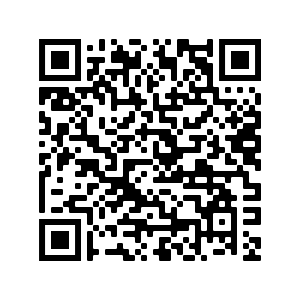 O domácu starostlivosť môžu požiadať samotní pacienti a ich príbuzní. Môže ju odporučiť aj lekár odbornej ambulancie, ošetrujúci lekár či sestra z oddelenia nemocnice. Viac informácií vám určite poskytne ošetrujúci lekár.Margita a Ladislav MičianovciDňa 5.9.2021 uplynul rok, čo nás navždy opustila naša milovaná mama, babka a prababka Margita Mičianová a dňa 18.10.2021 uplynie 29 rokov, čo nás opustil otec Ladislav Mičian. S láskou spomínajú dcéry Iveta, Ľubka a synovia Laco a Zdeno s rodinami.Alojz NosálČas nelieči bolesť ani rany, iba nás učí žiť bez tých, čo sme radi mali. Dňa 30. septembra uplynú tri roky, čo nás navždy opustil Alojz Nosál. S úctou a láskou spomína manželka, syn a rodina. Za tichú spomienku ďakujeme všetkým, ktorí nezabudli a spomínajú s nami. Smútiaca rodina.Janka MinárikováDňa 18. septembra uplynulo trinásť rokov, odkedy nás navždy opustila naša milovaná dcéra, manželka, krstná mama a sestra Janka Mináriková. Kto ste ju poznali, venujte jej s nami tichú spomienku.Róbert BielikDňa 3. septembra sme sa rozlúčili s bratom a švagrom Róbertom Bielikom. Ďakujeme všetkým známym a príbuzným, že ho prišli odprevadiť na jeho poslednej ceste.Ján JánošíkDňa 28. augusta uplynuli dva roky, čo nás náhle bez rozlúčky opustil manžel, otec, dedko a pradedko Janko Jánošík. S láskou spomína celá rodina, susedia a známi. Ďakujeme za tichú spomienku.Ján ČeškoDňa 21. októbra uplynie 15 rokov, odkedy nás opustil náš  milovaný otec, dedo a pradedko Ján Češko. S láskou, úctou a bolesťou v srdci spomínajú dcéra Jaroslava a syn Ján s rodinami. Kto ste ho poznali, venujte mu prosím tichú spomienku.Katarína BielikováČas plynie, ale smútok a bolesť v srdci zostáva a veľmi bolí, zabudnúť nám nikdy nedovolí. Dňa 11. septembra uplynulo 15 rokov, čo nás navždy opustila naša drahá sestra, švagriná, babka, svokra, priateľka Katarína Bieliková rodená Nevláčilová. Kto ste ju poznali, venujte jej prosíme tichú spomienku. S láskou a úctou spomína rodina Bieliková a rodina Nagyová.Vladimír MasárTen, kto ťa poznal, spomenie si, ten, kto ťa mal rád, nezabudne. Dňa 13. septembra uplynulo 13 rokov od smrti nášho láskavého manžela, otca a dedka Vladimíra Masára. Za spomienku ďakuje manželka a deti s rodinami.Jozefína JežíkováNezomrel ten, kto ostáva v ľudských srdciach. Dňa 21. septembra sme si pripomenuli druhé výročie úmrtia manželky, mamy, babky a svokry Jozefíny Ježíkovej. S úctou a láskou na ňu spomína manžel a synovia s rodinami.INZERCIAPonúkam doučovanie zo slovenského jazyka a literatúry. Tiež realizujem prípravu na prijímacie skúšky a na monitor pre žiakov základnej školy. Kontakt: 0911 587 7078. strana ŠPORTFUTBAL LETO 2021Od 12.7.2021 do 23.7.2021 sa v našom meste uskutočnilo podujatie s názvom ,,Futbalové leto 2021“. Účasť na tejto akcii bola zatiaľ najvyššia zo všetkých ročníkov každý deň trénovalo od 15-18 detí.Tak, ako každý rok sa ho zúčastnili prevažne chalani z miestneho FK Nová Dubnica kategórie U9 a U11. Prišli však aj iné deti – chlapci aj dievčatá, ktoré tiež tvrdo trénovali. Aj napriek horúcemu počasiu chalani vydržali a poctivo trénovali za čo boli aj odmení. Na ihrisku dostali malú odmenu v podobe džúsu a horalky. Po futbale ich zase v reštaurácii Dubno čakali hranolky a na pitie citronáda a kofola.Týmto sa chceme poďakovať aj mestu Nová Dubnica za podporenie takejto akcie, ktorá splnila svoj účel. Do budúcna si prajeme, aby takáto akcia mala aspoň raz toľko detí ako tento rok.Dubnický box oslávil svoje výročie spolu s narodeninami Janka ZacharuV dňoch 4. a 5. septembra sa v športovej hale Spartak, napriek opatreniam v súvislosti s pandémiou Covidu 19, uskutočnil medzinárodný turnaj o Pohár Janka Zacharu spojený s oslavou výročia 80 rokov boxu v Dubnici nad Váhom. Podujatie organizovalo občianske združenie Boxing team Dubnica nad Váhom a predstavili sa na ňom aj boxeri z spoza hraníc - z Poľského Klubu Bokserski Bombardier Gdynia a z českej Jihomoravskej oblasti boxu. Za Slovensko sa predstavili športovci z Boxing teamu Dubnica nad Váhom po vedením trénera Dušana Bučka a z Boxing Clubu Ružinov z Bratislavy pod vedením Svetozára Todorova. Turnaj bol organizovaný ako zmiešaná súťaž družstiev (muži a ženy) Slovensko, Česko a Poľsko a začal sa vážením športovcov v sobotu dopoludnia. Od 15:00 začali prvé zápasy podľa losovania. O 18:00 sa uskutočnil galavečer, ktorý moderovala Veronika Pavlovičová a bol venovaný oslave 93. narodením Janka Zacharu a 80. výročiu založenia boxu v Dubnici nad Váhom. V rámci galavečera sa konalo 8 zápasov - 3 zápasy žien a 5 zápasov mužov. Nadišla nedeľa a s ňou finále, v ktorom zvíťazil domáci Boxing team Dubnica. Janko Zachara na konci podujatia odovzdal trofej Pohár Janka Zacharu slovenskému boxerovi a reprezentantovi Slovenska Lukášovi Fernézovi. Milan DuhárMesto Nová Dubnica sa pripája k množstvu gratulantov a pánovi Zacharovi s vďakou a úctou prajeme do ďalších rôčkov veľa pevného zdravia.Novodubnické zvestiVydáva mesto Nová Dubnica. IČO: 00317586. Sídlo: Mestský úrad, Trenčianska 45/41, 018 51 Nová Dubnica. Kontakt: 042/4433526, msu@novadubnica.sk, www.novadubnica.sk.Predseda redakčnej rady: Bc. Pavol Pažítka. Šéfredaktor: Ing. Petra Hrehušová. Členovia redakčnej rady: Marta Babuková, Júlia Králiková, JUDr. Miroslav Holba, Štefan Dvorský. Grafická úprava: Mgr. Milan Ondrišák. Tlač: Petit Press- Bratislava. Administrácia a inzercia na MsÚ.Registrácia: EV 686/08. ISSN 1338-788X. Redakcia si vyhradzuje právo príspevky skrátiť, redakčne upraviť alebo neuverejniť. Názory čitateľov nemusia vyjadrovať stanovisko redakcie.Dátum vývozuDeň vývozuUlice a čísla domov18.10.2021pondelokSady Cyrila a Metoda, Pribinove sady, Účko: domy č. 16, 17, 18, 19, 20, 21, 23, 28, 29, 30, 31, 32, 34, 35, 730,990, 99119.10.2021 utorokdomy č. 70, 71, 72, 73, 74, 75, 76, 67, 68, 77, 78, 81, 82, 83, 84, 8520.10.2021stredaKomenského sady, Sady kpt. Nálepku: domy č. 36, 37, 46, 47, 48, 49, 50, 51, 52, 53, 54, 55, 56, 57, 58, 60, 61, 62, 63, 64, 65,21.10.2021štvrtokpaneláky smer Kolačín:  362, 363, 364, 365, 533, 534, 724, 725, 726, 869, 87322.10.2021piatokDomy za kinom: domy č. 3, 4, 5, 6, 7, 9, 11, 838 a Gagarinova 300, 301, Dlhé Diely927, 928, 929, 930, obytný dom Letka 990, 991Rozpis majstrovských zápasov  FK Nová Dubnica - jeseň 2021/2022 Rozpis majstrovských zápasov  FK Nová Dubnica - jeseň 2021/2022 Rozpis majstrovských zápasov  FK Nová Dubnica - jeseň 2021/2022 Rozpis majstrovských zápasov  FK Nová Dubnica - jeseň 2021/2022 Rozpis majstrovských zápasov  FK Nová Dubnica - jeseň 2021/2022 Rozpis majstrovských zápasov  FK Nová Dubnica - jeseň 2021/2022 Rozpis majstrovských zápasov  FK Nová Dubnica - jeseň 2021/2022 Rozpis majstrovských zápasov  FK Nová Dubnica - jeseň 2021/2022 Rozpis majstrovských zápasov  FK Nová Dubnica - jeseň 2021/2022 Rozpis majstrovských zápasov  FK Nová Dubnica - jeseň 2021/2022 Rozpis majstrovských zápasov  FK Nová Dubnica - jeseň 2021/2022 Rozpis majstrovských zápasov  FK Nová Dubnica - jeseň 2021/2022 Rozpis majstrovských zápasov  FK Nová Dubnica - jeseň 2021/2022 Rozpis majstrovských zápasov  FK Nová Dubnica - jeseň 2021/2022 Rozpis majstrovských zápasov  FK Nová Dubnica - jeseň 2021/2022 Rozpis majstrovských zápasov  FK Nová Dubnica - jeseň 2021/2022 Rozpis majstrovských zápasov  FK Nová Dubnica - jeseň 2021/2022 Rozpis majstrovských zápasov  FK Nová Dubnica - jeseň 2021/2022 dátum "A" muži"A" mužidorast dorast dorast dorast starší žiaciprípravka prípravka prípravka prípravka prípravka U9U1107.08.2021 sobOpatová - N.Dca17,0017,0017,0008.08.2021 nedTuchyňa-N.Dca17,0014.08.2021 sobN.Dca - Streženice17,0015.08.2021 nedN.Dca - Turani13,3013,3013,3021.08.2021 sobDrietoma - N.Dca17,0017,0017,0022.08.2021 nedPapradno - N.Dca17,00N.Dca - BánovceN.Dca - BánovceN.Dca - BánovceN.Dca - BánovceN.Dca - Bánovce10,0011,3028.08.2021 sobN.Dca - Udiča17,00Borovce - N.DcaBorovce - N.DcaBorovce - N.DcaBorovce - N.DcaBorovce - N.Dca10,0011,3029.08.2021 nedLehota - N.Dca13,3013,3013,3001.09.2021 strLysá p/M - N.Dca10,3004.09.2021 sobN.Dca - Bolešov10,0005.09.2021 nedLysá p/M - N.Dca16,00V O Ľ N ON.Dca - TopoľčanyN.Dca - TopoľčanyN.Dca - TopoľčanyN.Dca - TopoľčanyN.Dca - Topoľčany10,0011,3011.09.2021 sobN.Dca - D.Kočkovce16,0012.09.2021 nedDca - N.Dca10,0010,0010,00Partizánske - N.DcaPartizánske - N.DcaPartizánske - N.DcaPartizánske - N.DcaPartizánske - N.Dca10,0011,3015.09.2021 strK.Podhradie-N.Dca10,3018.09.2021 sobN.Dca - Košeca13,0013,0013,00N.Dca - Mikušovce10,0019.09.2021 nedVisolaje - N.Dca15,30N.Dca - PiešťanyN.Dca - PiešťanyN.Dca - PiešťanyN.Dca - PiešťanyN.Dca - PiešťanyN.Dca - PiešťanyN.Dca - PiešťanyN.Dca - Piešťany10,0011,3025.09.2021 sobN.Dca - Dohňany15,30Svinná - N.Dca15,0015,0015,00Častkovce - N.DcaČastkovce - N.DcaČastkovce - N.DcaČastkovce - N.DcaČastkovce - N.DcaČastkovce - N.DcaČastkovce - N.DcaČastkovce - N.Dca10,0011,3026.09.2021 nedKošeca - N.Dca10,3002.10.2021 sobN.Dca - Soblahov13,0013,0013,00N.Dca - Ladce10,0003.10.2021 nedSverepec - N.Dca14,30N.Dca - MyjavaN.Dca - MyjavaN.Dca - MyjavaN.Dca - MyjavaN.Dca - MyjavaN.Dca - MyjavaN.Dca - MyjavaN.Dca - Myjava10,0011,3009.10.2021 sobN.Dca - Opatová13,0013,0013,00Bučany - N.DcaBučany - N.DcaBučany - N.DcaBučany - N.DcaBučany - N.DcaBučany - N.DcaBučany - N.DcaBučany - N.Dca10,0011,3010.10.2021 nedDca - N.Dca14,0016.10.2021 sobTurani - N.Dca14,0014,0014,00N.Dca - Púchov10,0017.10.2021 nedMikušovce - N.Dca14,00N.Dca - P.BystricaN.Dca - P.BystricaN.Dca - P.BystricaN.Dca - P.BystricaN.Dca - P.BystricaN.Dca - P.BystricaN.Dca - P.BystricaN.Dca - P.Bystrica10,0011,3023.10.2021 sobN.Dca - Drietoma13,0013,0013,0024.10.2021 nedK.Podhradie - N.Dca14,00N.Dca - KľúčovéN.Dca - KľúčovéN.Dca - KľúčovéN.Dca - KľúčovéN.Dca - KľúčovéN.Dca - KľúčovéN.Dca - KľúčovéN.Dca - Kľúčové10,0011,3030.10.2021 sobN.Dca - Podmanín14,0031.10.2021 nedN.Dca - Lehota 10,3010,3010,30Nové Mesto - N.DcaNové Mesto - N.DcaNové Mesto - N.DcaNové Mesto - N.DcaNové Mesto - N.DcaNové Mesto - N.DcaNové Mesto - N.DcaNové Mesto - N.Dca10,0011,3006.11.2021 sobN.Dca - Tuchyňa14,00V O Ľ N O